муниципальное бюджетное дошкольное образовательное учреждение«Детский сад № 7» город Усолье-Сибирское Иркутская областьДеловая игра для педагогов «Применение цветотерапии в ДОУ»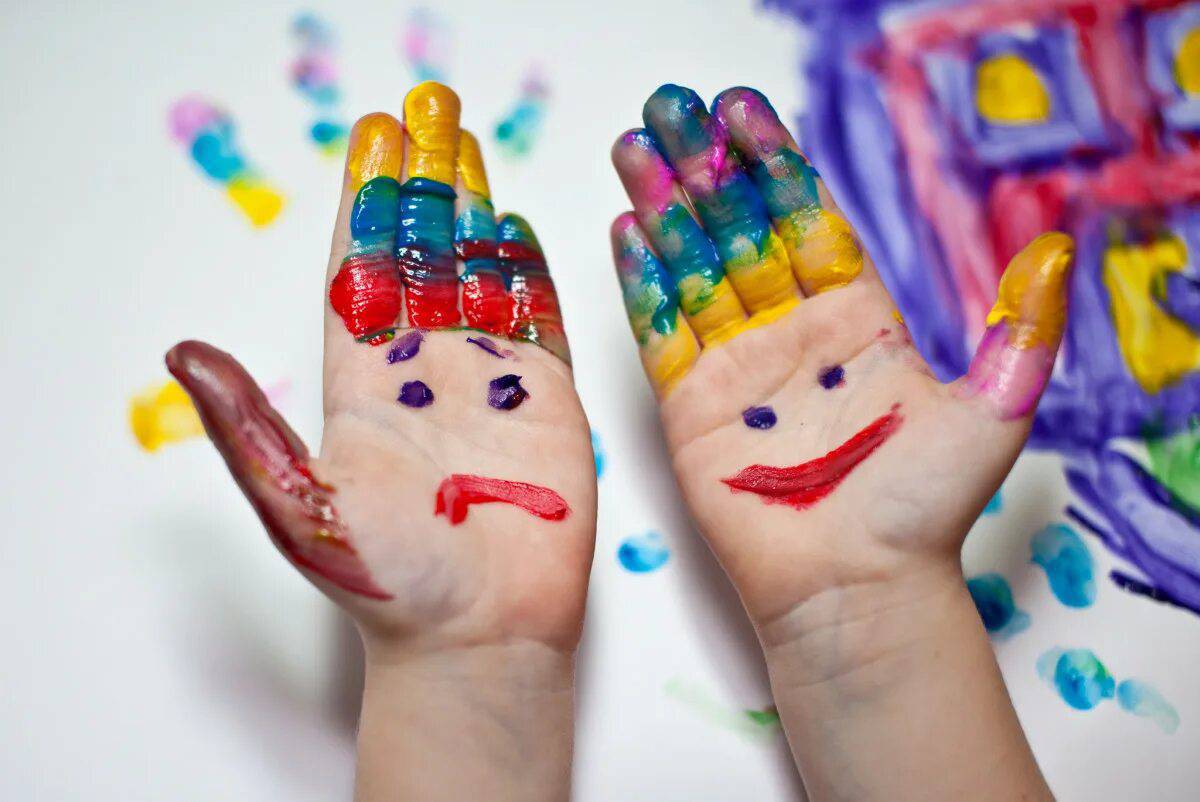 Разработала педагог-психологЕ.А. ЩербининаЦель: расширение знаний участников о применении цветотерапии в работе с дошкольниками.Формирование командУчастники вытягивают из шкатулки карточки с изображением радуги и цветика-семицветика, в результате чего образуется две команды.1. ИГРА «ВЕРЮ – НЕ ВЕРЮ»ИнструкцияПсихолог: «Я предлагаю вам игру «Верю - не верю». У нас сформировалось две команды, в каждой вы должны выбрать капитана. Я буду задавать вопросы, которые касаются применения цветотерапии в работе с дошкольниками, а вы в течении 20 секунд обсуждаете вопрос, на который отвечает капитан или участник, которому он доверяет ответить, а именно: верю или не верю, правда или ложь. Команда, которая первая правильно ответила - получает лепесток Цветика-семицветика. Выиграет та команда, у которой будет собрано больше лепестков цветка.»ВопросыСпособен ли цвет вызвать физиологическую реакцию в организме?Да. Поскольку цвета вызывают определенные физиологические реакции в организме, необходимо их знать прежде, чем применять. Например, красный цвет противопоказан при воспалительных процессах, повышенном артериальном давлении. Голубой не применять при пониженном давлении. Особая осторожность должна быть в применении индиго, так как он воздействует на эндокринную систему. Опасно также подвергать себя воздействию какого-либо цвета слишком долго, особенно красного конца спектра. Как правило, терапия зеленым цветом или цветами голубого конца спектра не должна превышать 15 минут, а лечение цветами красного конца спектра должно длиться меньше половины вышеуказанного времени.Правда ли, что если дети выбирают белый цвет, то это говорит о том, что они любознательны?Нет. Белый или черный цвета могут сказать, что ребенок предпочитает одиночество, замкнут и ему сложно войти в контакт с окружающими его сверстниками и взрослыми людьми.  Обычно дети выбирают яркие, насыщенные цвета – зеленый, красный, желтый. Этот факт говорит о том, они любознательны и динамичны.Способно ли злоупотребление красным вызвать раздражение и осложнения заболеваний?Да. Красным цвет необходимо использовать аккуратно. Не следует использовать этот цвет в работе с активными, возбужденными детьми. Злоупотребление красным может вызвать раздражение и осложнения заболеваний. Он противопоказан людям с повышенное давление, он может усугубить их состояние. Но, если вы чувствуете вялость или нежелание браться за трудные, но необходимые дела, быстро устаете, вы можете украсить комнату, в которой работаете, чем-нибудь красным. Купите красные розы, повесьте перед глазами картинку в красных тонах или просто положите на стол ярко-красную папку. Это сразу улучшит настроение, приведет в порядок нервы, повысит работоспособность и жизненный тонус.Правда ли, что зеленый цвет придает живость уму, помогает быстро усваивать информацию, способствует ясности и точности мысли, будит любознательность?Нет. Это свойство желтого цвета. С помощью его энергии можно преодолеть все трудности, он помогает не только быстрее усваивать информацию, но и позволяет активизировать все возможности человека. Это цвет энергичных людей. Желтый цвет очень дипломатичен, полон самообладания, сосредоточенности, поэтому пользуйтесь им, когда необходимо внести определенность в свою жизнь.Способен ли зеленый цвет успокоить, охладить эмоции, избавить от негативных чувств?Да. Зеленый цвет – ворота к свободе, отдых на полпути, цвет дружеских связей, он избавляет от негативных эмоций и стресса, ослабляет возбуждение и восстанавливает стабильность. Зеленый цвет направляет. Поэтому его используют тогда, когда нужно принять решение. Является замечательным тонизирующим средством. Он гармонирует со всем, поэтому является целительным цветом широкого спектра действия. Деревья и трава – что может быть лучшей цветотерапией для человека? Используйте комнатные растения в детских помещениях, чтобы гармонизировать эмоциональное состояния дошкольников на занятиях.Правда ли, что голубой цвет – лучшее средство от бессонницы?Да. Много людей страдают бессонницей, они не знают о том, что читать на ночь нужно под голубым абажуром, тогда сон не заставит себя долго ждать. Можно повесить в детской спальне и сине-голубой узорчатый ковер или этого же цвета шторы – это позволит успокоиться и уснуть. Голубой цвет приносит мир и удовлетворенность. От него веет спокойствием, уравновешенностью. Он располагает к размышлениям, напоминает о необходимости отдохнуть и расслабиться.Способен ли синий цвет вызвать депрессию?Нет. Это свойство фиолетового, им необходимо пользоваться осторожно – это тяжелый цвет. Его излишек может вызвать депрессию. Он не рекомендуется для применения в интерьере для маленьких детей. Хотя он несет в себе энергию гуманизма, доброты и любви. Если вам одиноко или вы ощущаете оторванность от жизни, представьте себе фиолетовый цвет - он защитит вас. Однако не следует применять его большое количество в интерьере, так как это на вас может навеять хандру и депрессию.Правда ли, что понятие «хромотерапия» и «цветотерапия» – слова синонимы и в их основе лежат одни и те же приемы?Нет. Цветотерапия – метод лечения цветом, а хромотерапия - метод использования цветного освещения. Термин произошел от греческого слова "chroma" - "свет". Этот метод лечения был известен еще в древности, когда больных лечили лучами солнечного света, проникающими сквозь цветные стекла или кристаллы. Сегодня можно найти огромное количество ламп, специально предназначенных для лечения светом, которые могут применяться в различных помещениях, что позволяет, не влияя на интерьер помещения задать необходимую атмосферу.Способен ли голубой цвет успокоить возбужденного ребенка?Да. Смена цветового пространства эффективно действует на эмоциональное состояние ребенка. Например, увидев возбужденного ребенка, можно предложить ему отправиться вместе в волшебную голубую страну. Представьте: прямой контакт «глаза в глаза», взявшись за руки, в замкнутом, но необычном пространстве, отрезанном от остального окружения, тихая беседа на любую тему, в зависимости от ситуации! Либо предложить рассмотреть интерьер, окружающее пространство сквозь «Покрывало Феи» - цветные полотна из прозрачной ткани голубого цвета, обернуться в него. Это дает ощутимый терапевтический эффект, успокаивает, настраивает на позитивный лад.Правда ли, что в интерьере меланхоликов и флегматиков лучше использовать «теплые» цвета?Да. «Теплые» яркие цвета красного, оранжевого и желтого цвета вызывают бодрое, живое, деятельное настроение и гармонизируют меланхоликов и флегматиков, а «холодные» синие, голубые, белые и зеленные цвета благоприятны для сангвиников и холериков.Подведение итогов игры «Верю - не верю»Команды подсчитывают количество выигранных деталей и определяют победителя.2. Игра «СОБЕРИ ЦВЕТИК-СЕМИЦВЕТИК»Участники команд поочерёдно представляют лепесток Цветика-семицветика, на обороте которого написаны свойство того или иного цвета. В результате чего они вспомнят как влияет каждый цвет на эмоциональное состояние человека и познакомятся с особенностями воздействия каждого цвета на физическое состояние.3. Упражнение «Темперамент и цветотерапия»Психолог: «Регулярный (ежедневный) просмотр, в течение не менее 15-20 минут, репродукций картин известных художников, предлагаемых ниже для каждого темперамента, нормализует самочувствие. Успокоит, если человек перевозбужден, а также тонизирует при подавленном состоянии.Так, например, «теплые» яркие цвета красного, оранжевого и желтого цвета вызывают бодрое, живое, деятельное настроение и гармонизируют меланхоликов и флегматиков, а «холодные» синие, черные, серые, белые и зеленные цвета благоприятны для сангвиников и холериков.Я предлагаю Вам сейчас посмотреть на репродукции и отследить чувства, которые они у вас вызывают.»4. Упражнение «Ученые»Психолог: «Цветотерапия используется не только для эмоционального развития детей. Разнообразный красочный дидактический материал, которому они имеют свободный доступ и могут самостоятельно его использовать во время режимных моментов способствует формированию творческих способностей и познавательной активности.Предлагаю Вам выбрать колбу с цветом, который больше всего понравился, представить, что Вы ученые и Вам необходимо рассказать:из каких предметов получили этот цвет;какого он вкуса;какого запаха.Изобразите тот предмет, которому принадлежит этот цвет.»5. Релаксационное упражнение «Необычная радуга»Психолог: «Метод цветотерапии – визуализация помогает развить воображение детей. Предлагаю Вам расслабиться, закрыть глаза и представить перед своими глазами необычную радугу. Первый цвет – голубой. Голубой может быть мягким и успокаивающим, как струящаяся вода Голубой приятно ласкает глаз в жару, он освежает Вас, как купание в озере. Ощутите эту свежесть. Следующий – желтый цвет. Желтый приносит Вам радость, он согревает Вас, как солнышко. Он напоминает нам пушистого маленького цыпленка, и мы улыбаемся. Если Вам грустно и одиноко, то он поднимает нам настроение. Зеленый – цвет мягкой лужайки, листьев и теплого лета. Если мы чувствуем себе не уверенно – зеленый цвет поможет чувствовать себя лучше.Каждый в своем темпе открывает глаза.»Обратная связьЧто Вы чувствовали и ощущали, когда представляли, что смотрели на голубой, желтый, зеленый? Возьмите с собой эти ощущения на весь день.Минни-лекцияЦветотерапия направлена на то, чтобы вернуть ребенка в счастливый мир детства и радости. Она способствует реализации таких задач:Расширять представления детей о разных цветах и развивать умения их различать;Развивать слуховое и зрительное внимание;Снижать эмоционально-психическое и телесное напряжение;Совершенствовать коммуникативные навыки;Развивать фантазию и творческое воображение.Решение названных выше задач и приводит к развитию навыков саморегуляции или, по-другому, к расширению возможности управлять эмоционально-волевыми процессами.Существует также большое многообразие игр, направленных на развитие цветовосприятия и цветоощущения. Все игры просты, но они хороши тем, что можно придумать множество вариантов их использования в зависимости от решаемой задачи.    Игра «Покрывала феи» способствует развитию цветовосприятия и цветоощущения, слухового и зрительного внимания. Проведение «Путешествие в цветную страну» позволяет расширить представления детей о разных цветах. Очень хорошо снижают эмоционально-психическое и телесное напряжение, а также создают положительный настрой такие игры как «Разноцветный дождь», «Коврик настроений», «Цветик – семицветик» и другие. А все вместе это позволяет нам совершенствовать коммуникативные навыки у детей, развивать у них фантазию и творческое воображение.Работать с детьми можно как в группе, так и индивидуально. Групповые и индивидуальные занятия различаются как по целям, так и по процедуре и приемам работы. Есть задачи, которые эффективно решаются в ходе встреч один на один – снятие эмоционального напряжения, преодоление негативизма, коррекция страхов, устранение различных барьеров и пр. А группа сверстников дает возможность удовлетворить потребность во взаимодействии с детьми, научиться учитывать мнение других и отстаивать свое, проявлять активность, сдерживаться и пр.Используя представленные игры, можно корректировать поведение детей, их настроение, эмоциональное состояние, т. е. создавать благоприятный психологический климат в детском коллективе. Все это, в конечном итоге, благотворно влияет и на физическое здоровье детей.